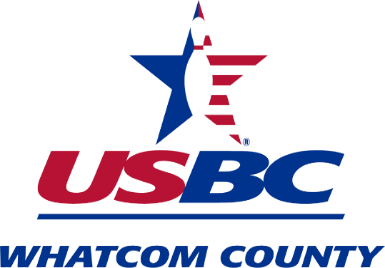 2024 Youth Singles TournamentFebruary 24th-25th & March 2nd & 3rd	  Mt Baker Lanes, 1788 Labounty Drive – Ferndale, WA$1,000 ADDED TO PRIZE FUNDUSBC Sanctioned**ENTRIES CLOSE 30 MINUTES PRIOR TO THE START TIME OF EACH SQUAD**SQUAD TIMES AVAILABLESaturday February 24th   	1:00pmSunday February 25th      	10:00am	2:00pm    			Saturday March 2nd  		1:00pmSunday March 3rd  		10:00am   	2:00pmContact Information: _______________________________________ Phone #_______________________Drop entry form off at:  Park Bowl, 20th Century Bowl or Mt. Baker Lanes or comment on WCUSBC FacebookFees breakdown per bowler:					Lineage fee:	$6.50				Expense fee:	$0.00				Smart Fund:	$13.50			           Total:	$20.00					FORMAT:Format will be three games of regular 10-pin bowling on the same pair of lanes.Every attempt will be made to re-oil lanes in-between the Sunday squads each weekend.ELIGIBILITY: This tournament is USBC sanctioned. USBC cards or proof of card purchase for each bowler must be presented prior to bowling. If you do not hold a USBC card, one can be purchased for Association dues of $4.00.MULTIPLE ENTRIES: Event may be bowled more than once, however, only the highest entry bowled will be eligible for prize fund.ENTRIES: Entries will close 30 minutes prior to the start of each squad.  NO EXCEPTIONS!  Entry fee of $20.00 per bowler per event breaks down as follows: Lineage $6.50, Smart Scholarship $13.50, Expenses $0.00. PLEASE SUBMIT PAYMENT WITH ENTRY.AVERAGES:  Bowler must use their highest 2022-2023 COMPOSITE average for 21 games or more.If no 2022-2023 average then: A current average based on 12+ games by January 1, 2024 may be used.  All others will enter using a 220 scratch average. (USBC Rule 319a(2) shall NOT apply).CORRECT AVERAGE:  Average verification is required. Failure to report the correct average or make corrections prior to the end of the first game of any series shall result in disqualification if submitted average is LOWER than the correct average (USBC Rule 319a(3)). It is the responsibility of each bowler to verify the accuracy of their own average.PRIZE FUND: Smart fund account setup in winner(s) name(s). Prize ratio for the Youth Tournament will be 1 in 4 entries.HANDICAPS: Singles Handicap will be 90% of 220.USBC RULES 319-c, 319-d, 319-e will be waived.Tournament shall be governed by USBC rules not covered above.Tournament House may be limited to 10 lanes per event.  www.wcusbc.netSingles Fee - $20List Bowlers in order of desired line-upUSBC#DATE & TIME2022-2023Composite Average121212